Методические рекомендации к проекту«Весёлые черепашки».Автор проекта: Телицына Елена Владимировна, воспитатель МДОБУ «Детский сад № 5 «Аистёнок», г. Волхов.Проект создан с помощью интерактивных технологий SMART, содержит 19 страниц.Проект может использоваться воспитателями дошкольных учреждений в работе с детьми среднего дошкольного возраста (4 – 5 лет), при изучении лексической темы «Пресмыкающиеся».Целью проекта является: закрепление представлений о пресмыкающихся (черепахах) с помощью SMART технологий.Слайды содержат задания по таким образовательным областям как: «Познавательное развитие», «Художественно – эстетическое развитие».В проекте использованы задания на развитие логического мышления, внимания, классификации, закрепление количественного счёта, соотношение числа и цифры, соотношение величины, развитие творческого воображения.Проект состоит из 19 слайдов.Навигация в проекте осуществляется с помощью гиперссылок. Для них на страницах использована картинка - объект: переход к содержанию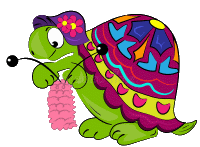 от содержания к любому слайду с заданием переход осуществляется нажатием на картинку – объект: 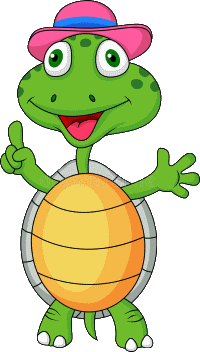 Желаю успеха!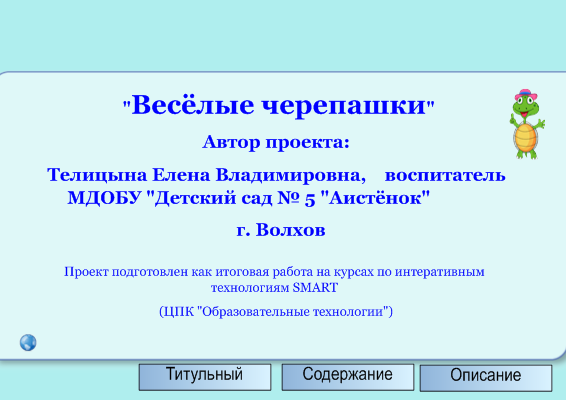 Слайд № 1. Титульный лист.На слайде указано название проекта «Весёлые черепашки», автор, название центра образовательных технологий. В левом нижнем углу стоит значок гиперссылки, при нажатии на который открывается веб-адрес центра образовательных технологий.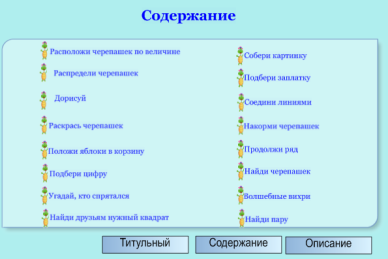 Слайд № 2. Содержание.На слайде перечислены игры, используемые в проекте. К любой игре осуществляется переход путём нажатия на картинку – черепашка.Так же можно осуществить переход к слайду № 1, путём нажатия на прямоугольную область со словом – титульный, и к слайду № 3, путём нажатия на прямоугольную область со словом – описание.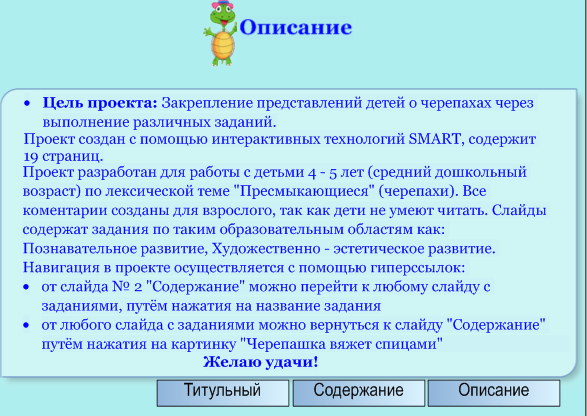 Слайд № 3. Описание.Слайд содержит краткое описание проекта.С данного слайда можно осуществить переход к слайду № 1, путём нажатия на прямоугольную область со словом – титульный, и к слайду № 2, путём нажатия на прямоугольную область со словом – содержание.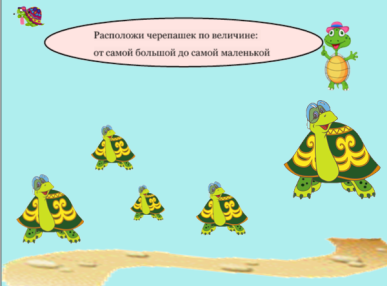 Слайд № 4. Игра «Расположи черепашек по величине».Цель: развитие умения располагать предметы по величине.Описание игры: ребёнок должен расставить черепашек на дорожке от самой большой до самой маленькой.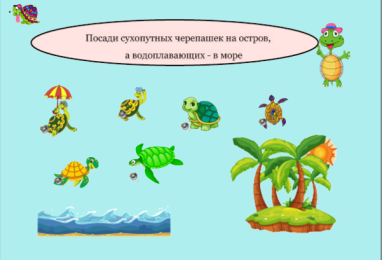 Слайд № 5.  Игра «Распредели черепашек».Цель: развитие умения классифицировать предметы по определённому признаку.Описание игры: ребёнку предлагается отправить водоплавающих черепашек в воду, а сухопутных – на остров. Если выбор сделан правильно – черепашка исчезает и раздаются аплодисменты. Если ребёнок ошибся – черепашка возвращается на исходную позицию.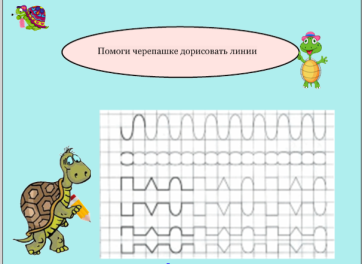 Слайд № 6. Игра «Дорисуй».Цель: развитие графомоторных навыков.Описание игры: ребёнку предлагается сделать выбор инструмента и провести линии в соответствии с образцом.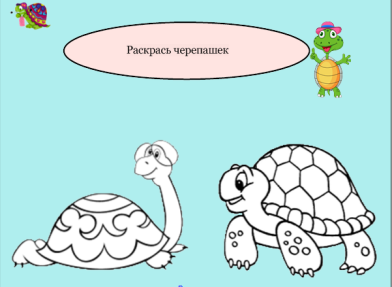 Слайд № 7. Игра «Раскрась черепашек».Цель: развитие творческого воображения, умения закрашивать картинку, не выходя за контур.Описание игры: в игре могут принять участие два ребёнка. Детям предлагается выбрать инструмент, цвет и раскрасить картинку, не выходя за края контура по их представлениям.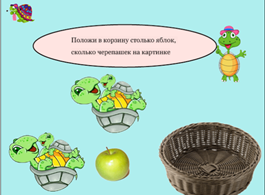 Слайд № 8.  Игра «Положи яблоки в корзину».Цель: развитие умения отсчитывать нужное количество предметов.Описание игры: ребёнку предлагается положить в корзину столько яблок, сколько черепашек изображено на картинке. Задание может варьироваться педагогом. Например: положи в корзину столько же яблок, сколько маленьких черепашат изображено на картинке. И т. д.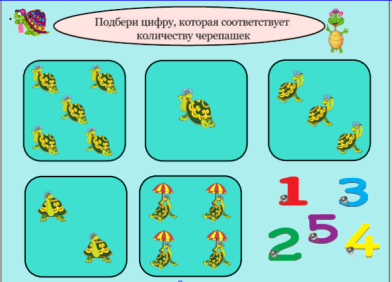 Слайд № 9. Игра «Подбери цифру».Цель: развитие умения соотносить количество предметов с цифрой.Описание игры: Ребёнку предлагается посчитать черепашек, размещённых в квадратных областях и поставить в данный квадрат соответствующую цифру. Если ребёнок справился с заданием – звучат аплодисменты и цифра притягивается к середине. Если ребёнок ошибается – цифра возвращается на исходное место.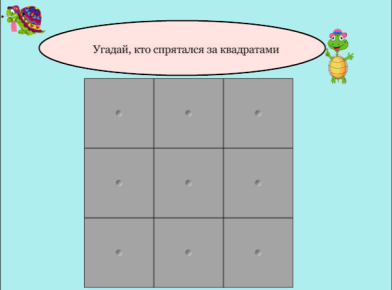 Слайд № 10. Игра «Угадай по части».Цель: развитие ассоциативного мышления.Описание игры: ребёнку предлагается открыть любой из квадратов и догадаться, что там нарисовано. Если ребёнок затрудняется ответить, то он может открыть следующий квадрат и т.д.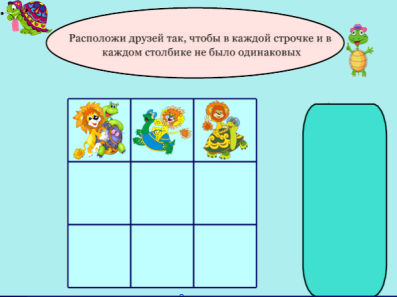 Слайд № 11. Игра «Найди друзьям нужный квадрат».Цель: развитие логического мышления.Описание игры: на верхней строчке расположены три картинки. Ребёнку предлагается добавить в пустые квадраты картинки, но так, чтобы в каждой строчке и в каждом столбике картинки не повторялись. (Картинки спрятаны за прямоугольной областью с правой стороны.)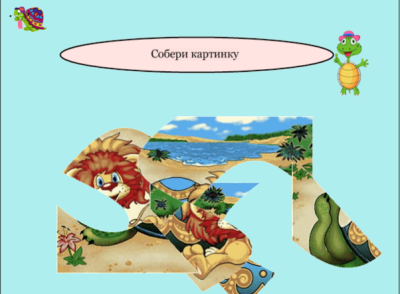 Слайд № 12. Игра «Собери картинку».Цель: развитие умения собирать целое из частей.Описание игры: ребёнку предлагается из отдельных частей собрать картинку.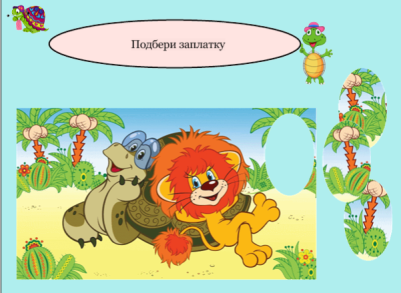 Слайд № 13. Игра «Подбери заплатку».Цель: развитие внимания, мышления.Описание игры: ребёнку предлагается подобрать правильную заплатку к картинке. 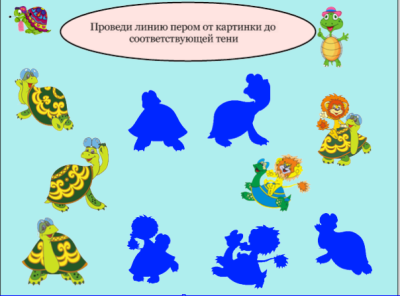 Слайд № 14. Игра «Соедини линиями».Цель: развитие внимания и ассоциативного мышления.Описание игры: ребёнку предлагается выбрать нужный инструмент и провести линию от цветной картинки к тени.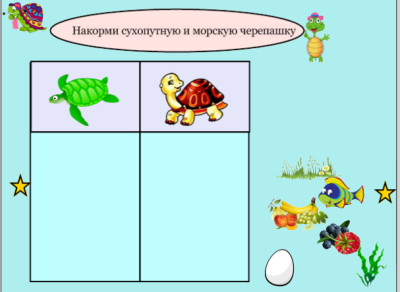 Слайд № 15. Игра «Накорми черепашек».Цель: развитие умения классифицировать предметы по определённому признаку.Описание игры: ребёнку предлагается расположить картинки из правого нижнего угла в соответствующий столбик таблицы. Правильность задания можно проверить с помощью проверочной области, которая появляется путём совмещения звёздочки с правой стороны слайда со звёздочкой в левой стороне слайда.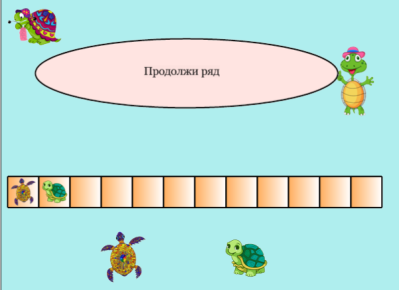 Слайд № 16. Игра «Продолжи ряд».Цель: развитие логического мышления.Описание игры: Ребёнку предлагается разместить в квадратиках черепашек в соответствии с предложенным образцом.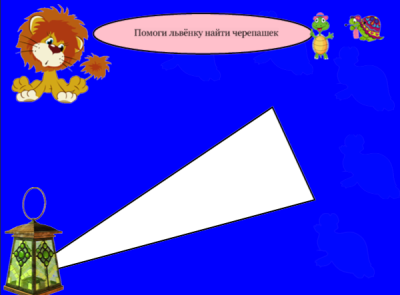 Слайд № 17. Игра «Найди черепашек».Цель: развитие внимания.Описание игры: на этом слайде область с заданием спрятана слева. Чтобы прочитать задание педагог должен потянуть черепашку вправо, прочитать задание и убрать её обратно, чтобы она не мешала в дальнейшем.Ребёнку предлагается с помощь волшебного фонаря отыскать черепашек и посчитать их. На слайде спрятано пять черепашек. 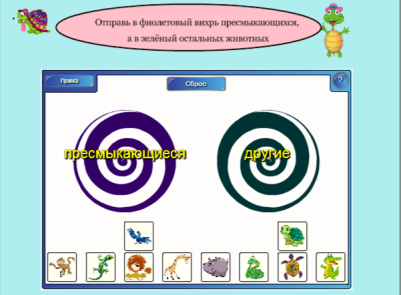 Слайд № 18. «Игра волшебные вихри».Цель: развитие мышления, умения классифицировать предметы по определённому образцу.Описание игры: ребёнку предлагается распределить животных на две группы: пресмыкающиеся и другие животные. Пресмыкающихся ребёнок должен отправить в фиолетовый вихрь, а остальных животных – в зелёный. Если ребёнок справляется с заданием, картинка затягивается в вихрь, если ошибается – отталкивается и возвращается на исходную позицию. (Можно включить вращение вихрей. Для этого надо нажать на  прямоугольник со словом «правка» и в маленьком квадрате, расположенном в правом верхнем углу экрана поставить галочку. Вихри могут быть включены, если у детей в группе нет медицинских противопоказаний (эпилепсия…). 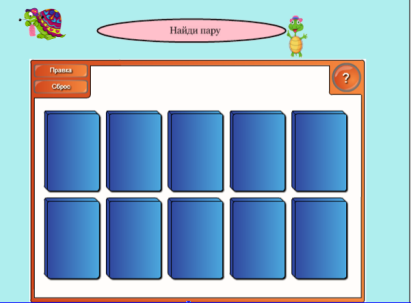 Слайд № 19. Игра «Найди пару».Цель: развитие внимания.Описание игры: ребёнку предлагается последовательно открыть две картинки. Если изображения на картинках совпадают, то получившаяся пара исчезает. Если изображения не совпадают, картинки принимают исходную позицию. Ребёнок должен запомнить, где находятся эти изображения и подобрать им пару. 